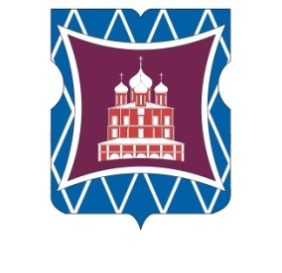 СОВЕТ ДЕПУТАТОВМУНИЦИПАЛЬНОГО ОКРУГА ДОНСКОЙРЕШЕНИЕ22 сентября 2021 года  № 01-03-56О плане работы Совета депутатов муниципального округа Донской на 4 квартал 2021 годаВ соответствии со статьей 15 Регламента Совета депутатов муниципального округа Донской и, рассмотрев предложения депутатов о формировании плана работы Совета депутатов на 4 квартал 2021 года, Совет депутатов муниципального округа Донской решил:1. Утвердить план работы Совета депутатов муниципального округа Донской на 4 квартал 2021 года (приложение).2. Снять с контроля решение Совета депутатов муниципального округа Донской от 28 июня 2021 года № 01-03-43 «О плане работы Совета депутатов муниципального округа Донской на 3 квартал 2021 года» как выполненное.3. Контроль за исполнением настоящего решения возложить на главу муниципального округа Донской Кабанову Т.В.Глава муниципального округа Донской                        			                           Т.В. КабановаПриложение к  решению Совета депутатов   муниципального округа Донской	                                                                 от 22 сентября 2021 года № 01-03-56План работы Совета депутатов муниципальногоокруга  Донской   на 4 квартал 2021 года (27 октября, 24 ноября, 15 декабря)Рассматриваемые  вопросы1. О согласовании сводного районного календарного плана по досуговой, социально-воспитательной, физкультурно-оздоровительной и спортивной работе с населением по месту жительства на 1 квартал 2022 года.2. О направлении обращения в Контрольно-счетную палату Москвы об осуществлении внешней проверки годового отчета об исполнении бюджета муниципального округа Донской за 2021 год.3. Об итогах работы Комиссии  муниципального округа  Донской по противодействию коррупции за 2021 год.4. Об утверждении Плана по противодействию коррупции в органах местного самоуправления муниципального округа Донской на 2022 год.5. Об утверждении Плана мероприятий по противодействию идеологии терроризма на территории муниципального округа Донской на 2022 год.6. О проекте решения Совета депутатов муниципального  округа Донской "О бюджете муниципального округа Донской на 2022 год и плановый период 2023-2024 годов".7. О бюджете муниципального округа Донской на 2022 год и плановый период 2023-2024 годов.8. О внесении изменений в решение Совета депутатов муниципального округа Донской от 24 декабря 2020 года № 01-03-67.9. Об утверждении перечня местных праздничных мероприятий в муниципальном округе Донской  на 2022 год.10. О плане работы Совета депутатов муниципального округа Донской на 1 квартал 2022 года.11. Рассмотрение обращений в пределах полномочий, переданных Законом города Москвы от 11 июля 2012 года № 39 «О наделении органов местного самоуправления муниципальных округов в городе Москве отдельными полномочиями города Москвы» (по мере необходимости).